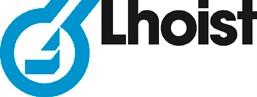 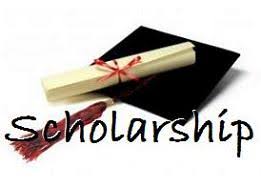 2024 Lhoist North America Community ScholarshipThe Lhoist North America Community Scholarship Program awards a one-time scholarship of $1,000 to children at area schools in which a Lhoist facility operates. The scholarship is awarded to a high school senior who has been accepted and enrolled in a two- or four-year accredited college or university.**See your School Counselor for Application and Guidelines**Please mail all scholarship requirements to (incomplete applications will not be accepted):Lhoist North America Attn: Dhanya Schrull 7444 Hwy 25Calera, AL 35040or by email at Dhanya.Schrull@Lhoist.comDeadline for scholarship requirements: March 22, 2024